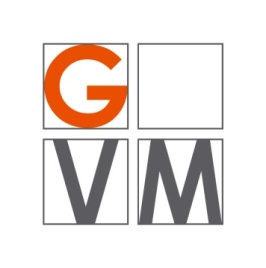 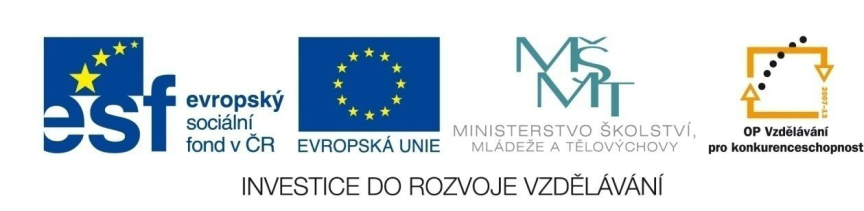 ProjektŠABLONY NA GVMGymnázium Velké Meziříčíregistrační číslo projektu: CZ.1.07/1.5.00/34.0948IV-2     Inovace a zkvalitnění výuky směřující k rozvoji matematické gramotnosti žáků středních školLOGARITMICKÉ ROVNICETeorie:Logaritmické rovnice jsou rovnice, kde neznámá se vyskytuje v argumentu logaritmu. Při řešení logaritmických rovnic využíváme definici logaritmu, vlastnosti logaritmických funkcí a následující pravidla:Řešené příklady:1) V R řešte rovnici Rovnici můžeme řešit tak, že stanovíme její definiční obor nebo tento krok neučiníme a pak musíme nutně provádět zkoušku správnosti. Ukážeme způsob se stanovením definičního oboru.Pro stanovení definičního oboru platí 3 podmínky:Všechny 3 podmínky platí současně, definiční obor rovnice je tedy jejich průnikem:Nyní přistoupíme k řešení rovnice:Pouze druhý kořen patří do definičního oboru dané rovnice a je tedy jejím jediným řešením.2) V R řešte rovnici U této rovnice nebudeme stanovovat definiční obor, proto zkouška správnosti bude nedílnou součástí řešení. Při řešení využijeme substituci Vrátíme se k substituci Dle definice logaritmu platí:           Provedeme zkoušku správnosti.Zkouška potvrdila, že rovnice má jediné řešení a sice    3) V R řešte rovnici .Pomocí vět o logaritmech rovnici upravíme na tvar:Porovnáme argumenty logaritmů a budeme řešit rovnici:Získali jsme rovnici v součinovém tvaru, vyřešením získáme 3 kořeny:Zkouškou zjistíme, zda všechny tři získané hodnoty jsou řešením dané rovnice. - označený argument je 0, ale logaritmus je definován pro kladné hodnoty, číslo 1 tedy není řešením dané rovniceNa základě zkoušky je kořen   řešením dané rovnice.  - označený argument je záporné číslo, ale logaritmus je definován pro kladné hodnoty, číslo  není kořenem dané rovnice4) V R řešte rovnici Při první úpravě rovnice uplatníme definici logaritmu () a pravidla pro počítání s logaritmy a získáme rovnici ve tvaru:Dál budeme řešit rovnici s neznámou pod odmocninou.Určíme kořeny kvadratické rovnice.Provedeme zkoušku správnosti. - číslo  je kořenem dané rovnice – označený výraz není definován  číslo  není kořenem dané rovnice5) Určete všechna reálná čísla x, která jsou kořeny rovnice Rovnici začneme řešit tak, že její levou i pravou stranu zlogaritmujeme. V dalším kroku potom uplatníme definici logaritmu a pravidla pro počítání s logaritmy.Levou stranu kvadratické rovnice převedeme na součin kořenových činitelů.Provedeme zkoušku správnosti.Obě hodnoty zkoušce vyhovují, daná rovnice má v R dva kořeny 0,01 a 10.6) V R určete kořeny rovnice Protože se v rovnici objevuje výraz v absolutní hodnotě, musíme při řešení rovnice rozlišovat 2 případy.Za tohoto předpokladu budeme řešit rovnici:Číslo 10 je prvkem intervalu, v němž rovnici řešíme, proto je kořenem rovnice.Za tohoto předpokladu řešíme rovnici:- pomocí substituce   určíme kořeny kvadratické rovnice– tato hodnota však nepatří do intervalu , není kořenem dané rovnice - určená hodnota patří do intervalu  , je kořenem dané rovnice7) V R řešte nerovnici  Pomocí pravidel pro počítání s logaritmy a za předpokladu, že , nerovnici upravíme.Protože v nerovnici jsou logaritmy se základem 0,5, budou další kroky vycházet z definice klesající funkce .8) V R X R řešte soustavu rovnic s neznámými x a y:Soustavu budeme řešit za předpokladu, že x a y jsou kladná reálná čísla.Upravíme druhou rovnici soustavy.Dál budeme řešit pomocí substituce .Použijeme dosazovací metodu, kdy si z první rovnice si vyjádříme , dosadíme do druhé rovnice. Snadno vypočteme: a = 3, b = 1.Vrátíme se k substituci a určíme neznámé x a y.Řešením je uspořádaná dvojice Příklady k procvičování:V R vyřešte dané rovnice:		(správné řešení: x = -3)					(správné řešení: x = )	(správné řešení: x = 4,5)				(správné řešení: x = 0,1)				(správné řešení: x1 = ; x2 = )					(správné řešení: x1 = 100; x2 = 0,01)		(správné řešení: x = 10 000) 				(správné řešení: x1 = 10; x2 = 0,001)				(správné řešení: x1 = 243; x2 = )				(správné řešení: x1 = 0,01; x2 = )			(správné řešení: x1 = 10; x2 = )		(správné řešení: x = 256)  			(správné řešení: x1 = 1000; x2 = )                                                      		(správné řešení: x1 = 10; x2 = 0,01)           	(správné řešení: x = 2)                                                   				(správné řešení: x = -4,5)Použité zdroje a literatura:ODVÁRKO, Oldřich. Matematika pro gymnázia – Funkce. 4. vydání. Praha: Prometheus, 2008. ISBN 978-80-7196-357-8.PETÁKOVÁ, Jindra a Leo BOČEK. Matematika: příprava k maturitě a k přijímacím zkouškám na vysoké školy. 1. vyd. Praha: Prometheus, 1998, 303 s. Učebnice pro střední školy (Prometheus). ISBN 80-719-6099-3.FUCHS, Eduard a Josef KUBÁT. Standardy a testové úlohy z matematiky pro čtyřletá gymnázia: příprava k maturitě a k přijímacím zkouškám na vysoké školy. 1. vyd. Praha: Prometheus, 1998, 147 s. Učebnice pro střední školy (Prometheus). ISBN 80-719-6095-0.KUBÁT, Josef, Dag HRUBÝ a Josef PILGR. Sbírka úloh z matematiky pro střední školy: maturitní minimum. 1. vyd. Praha: Prometheus, 1996, 195 s. Učebnice pro střední školy (Prometheus). ISBN 80-719-6030-6.SCHMIDA, Jozef a KOL. Sbírka úloh z matematiky pro II. ročník gymnázií. 2. vydání. Praha: SPN, 1991. ISBN 80-04-25485-3.BUŠEK, Ivan. Řešené maturitní úlohy z matematiky. 1. vydání. Praha: SPN, 1985. BENDA, Petr. A KOL. Sbírka maturitních příkladů z matematiky. 8. vydání. Praha: SPN, 1983. VEJSADA, František a František TALAFOUS. Sbírka úloh z matematiky pro gymnasia. 1. vydání. Praha: SPN, 1969. POLÁK, Josef. Přehled středoškolské matematiky. 4. vydání. Praha: SPN, 1983. AutorJana HomolováJazykčeštinaDatum vytvoření8. 1. 2013Cílová skupinažáci 16 – 19 letStupeň a typ vzdělávánígymnaziální vzděláváníDruh učebního materiáluvzorové příklady a příklady k procvičeníOčekávaný výstupžák ovládá definici logaritmu a pravidla pro počítání s logaritmy a umí je aplikovat při řešení logaritmických rovnic Anotacemateriál je vhodný nejen k výkladu a procvičování, ale i k samostatné práci žáků, k jejich domácí přípravě, velké uplatnění najde zejména při přípravě žáků k maturitní zkoušce